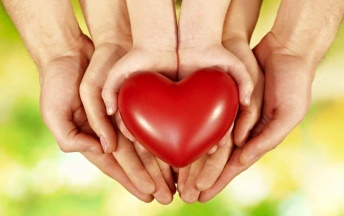 Quarterly County Clothing ReceiptMonth/Year_______________________                       Amount: $______________*Original receipts are to be submitted to ASW no later than 30 days after payment is received.  *ASW’s will verify the correct amount of receipts is submitted. *Each child’s clothing must be on a separate receipt, there will be no split receipts. Tape original receipts belowChild:Resource Parent:ASW:Date Submitted:ASW SignatureResource Parent Signature